Шкільний календар 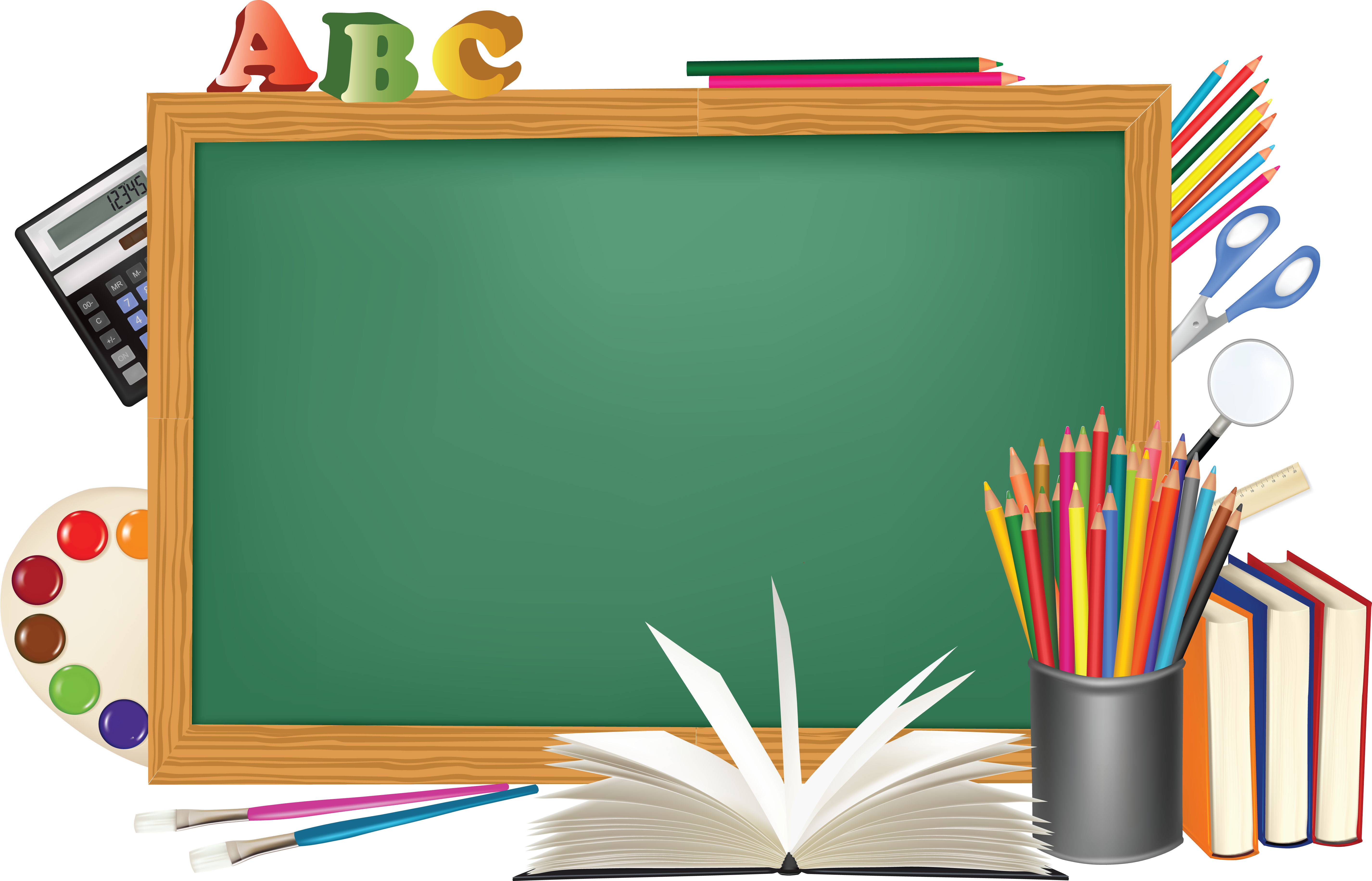 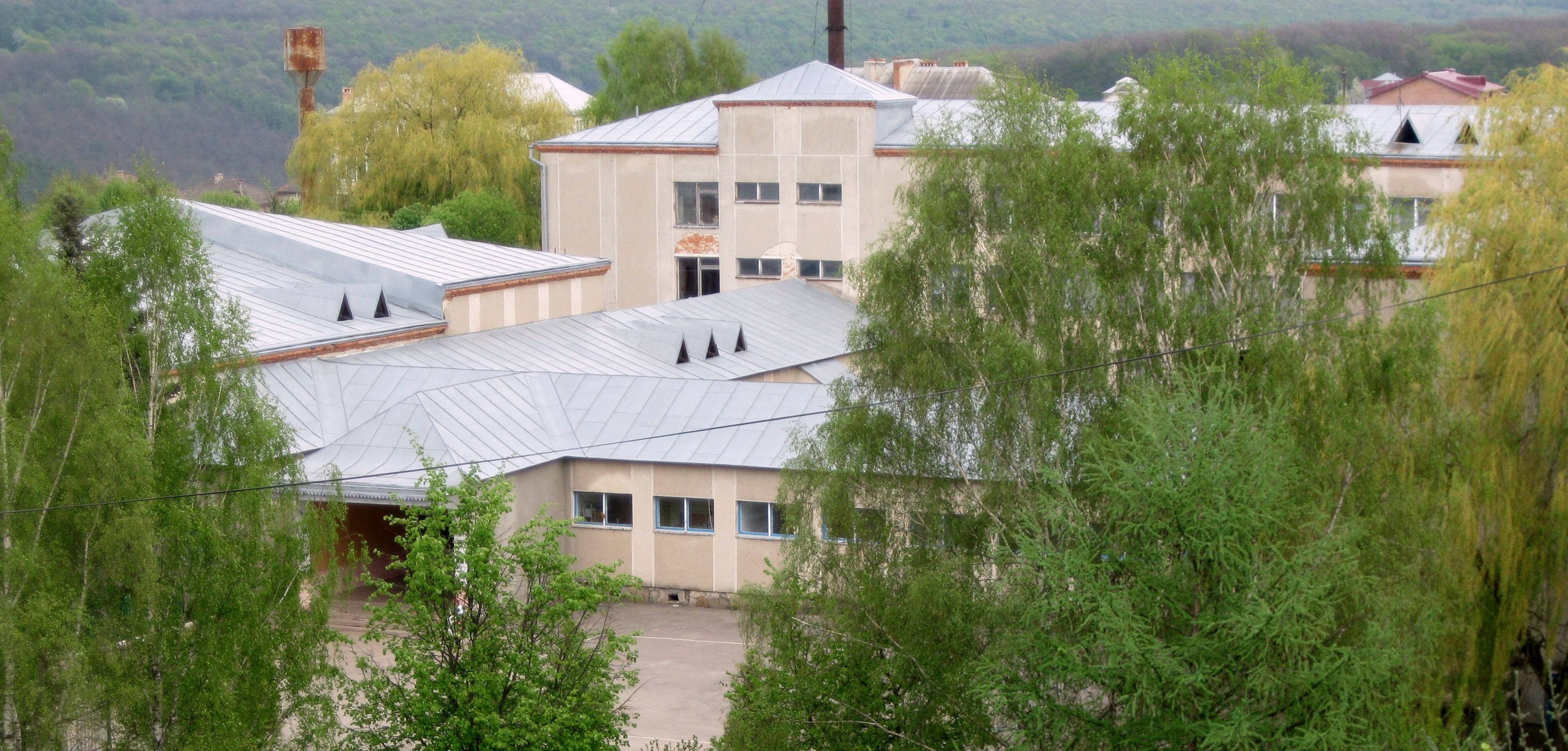 на 2013 – 2014 навчальний рік2013 рік2014 рікВересеньЖовтеньЛистопадГруденьСіченьЛютийБерезеньКвітеньТравеньЧервень